Final Report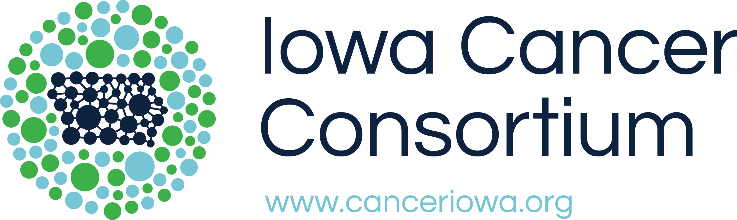 2021 Sun-Safety Community Project
Report Checklist Final Report (below) is complete and emailed to rollins@canceriowa.org by September 17, 2021. Event Materials (meeting minutes, agendas, promotional pieces, evaluation materials, etc.) are attached to this document or emailed to rollins@canceriowa.org.  At least Three (3) Photos documenting the project are attached or emailed to rollins@canceriowa.org. The Iowa Cancer Consortium reserves the right to use these pictures in publications and marketing materials. Awardees must obtain appropriate consent for all pictures for use by both the grantee organization and the Iowa Cancer Consortium. All pictures are to be submitted electronically in JPEG format with people and places identified.
Project InformationProject InformationProject Title:Project Chair:Total number of Iowans reached to date:Counties impacted by project to date:Please provide an overview of project outcomes:Please provide an overview of project outcomes:How have you collaborated with other organizations on this project?How have you collaborated with other organizations on this project?Please describe any factors that have contributed to project success:Please describe any factors that have contributed to project success:Please describe any barriers or issues affecting the success of the project to date:Please describe any barriers or issues affecting the success of the project to date:Please describe any unanticipated outcomes to date resulting from your project:Please describe any unanticipated outcomes to date resulting from your project:Please report any future plans for sun-safety projects in your community or sustainability of the current project:Please report any future plans for sun-safety projects in your community or sustainability of the current project:Did you utilize the Ray and the Sunbeatables™ Curriculum? If so, please briefly explain how it was used and the outcomes:Did you utilize the Ray and the Sunbeatables™ Curriculum? If so, please briefly explain how it was used and the outcomes: